50 de fațete ale noilor tehnologii în educațieStoica Cristina Colegiul Economic „Ion Ghica” Bacău	Mulți dintre profesorii de astăzi au avut drept cel mai fidel asistent de-a lungul anilor (și sigur unii mai au și astăzi!) tabla neagră, verde sau albă acoperită de nuanțe de alb prăfos de cretă sau de curcubeul culorilor de la marker-ele mai moderne. S-au plasat involuntar în spatele catedrei care tronează în fața clasei trăgând o linie imaginară între ei și cei de dincolo de catedră, iar cei de „dincolo” au tras și ei o linie. Obținem astfel o linie dublă care ne este „interzis” să o călcăm și tot ce putem face este să descoperim o „linie întreruptă” ca să putem trece în cealaltă parte. O astfel de „linie întreruptă” în procesul educativ o poate reprezenta apariția unui nou asistent, numit noile tehnologii.	Aceasta este era a cărei regină este technologia și în care din ce în ce mai multe aplicații sunt inventate pentru a-i ajuta pe elevi și pe profesori. Iar elementele pe care le voi detalia mai jos, sunt o parte din cele pe care le-am folosit la clasă, dar și în activități extracurriculare, cu rezultate mai mult decât pozitive.Prezi este o aplicație online pentru crearea de prezentări, așa cum spune și denumirea. Spre deosebire de slide-uri, Prezi este o pânză pe care o puteți mări și micșora după necesități, o pânză cu posibilități nelimitate. Prezi este o unealtă non-lineară ce îți permite să începi o prezentare pe o pânză albă sau de la un format predefinit. Exact ca și în cazul Powerpoint, Prezi îți permite să inserezi fotografii, texte, sunete, animații și fișiere video. Diferența între ele este ca un Prezi este mai dinamic, dar și mai aerisit decât un PPT. Prezentările obținute pot fi rulate direct de pe internet, dacă aveți conexiune sau salvate în calculator și rulate offline, fără a mai depinde de conexiunea de internet.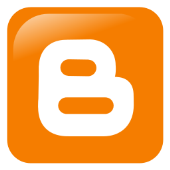 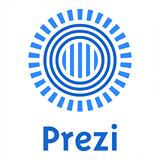 Blogger este o platformă care permite elevilor să colaboreze și să creeze conținuturi legate de obiectul pe care îl predați. Elevii pot să consulte blogurile create de alți utilizatori, inclusiv de profesori, dar pot să realizeze și propriile lor bloguri pe diverse subiecte, cum ar fi gramatică, literatură sau cultură pentru a învăța ei înșiși sau pentru a-i învăța pe alții. În aceeași direcție putem să discutăm și despre Wiki care este o  platforma pe care utilizatorii pot crea gratis diverse conținuturi, se pot edita pagini web utilizând orice browser web. Wiki suporta hyperlink-uri și are o sintaxa simplă. Acestea două platforme pot fi folosite pentru a avea o viziune generală asupra subiectului studiat, ceea ce permite ramificarea informației prezentate într-un mod extrem de simplu.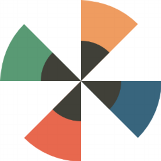 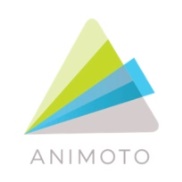 Animoto este un instrument ideal pentru a crea fișiere video și prezentări în decurs de doar câteva minute, pentru a înviora lecțiile pe care le predați. Toți educatorii pot să utilizeze un cont gratuit pentru a utiliza acest software la clasă. Funcțiile sale puternice pot fi utilizate pentru a crea prezentări uimitoare ce încorporează imagini, clipuri, video, muzică și text.Învățarea mixtă este una dintre noile strategii de predare într-o clasă modernă, este o metodă hibridă în cadrul căreia elevii învață și online, dar și într-o clădire destinată procesului educativ. De obicei profesorii predau lecțiile direct, față în față cu elevii si apoi utilizează o platformă, cum ar fi Moodle sau Easyclass pentru a susține procesul de învățare. Așa cum spune și numele, Easyclass reprezintă o modalitate simplă de a crea și administra o clasă, de a posta anunțuri pe ClassWall, de  a adăuga teme și de a stabili deadline-uri, se pot crea teste și permite adăugarea de note în catalogul electronic.  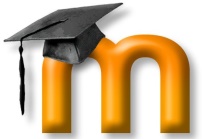 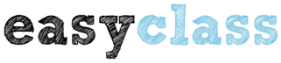 	Dar mai există și alte resurse interesante care pot fi folosite în cadrul învățării mixte în predarea limbilor străine, cum ar fi utilizarea cântecelor pentru a crește entuziasmul și motivația elevilor. Există multe clipuri muzicale pe Youtube care pot fi corelate cu fișele de  lucru ce pot fi descărcate de pe http://busyteacher.org/classroom_activities-listening/songs_and_lyrics/. Este o modalitate interesantă pentru predarea elementelor de cultură și vocabular, dar și de înțelegere de text scris sau audiat. Un alt avantaj este faptul că utilizarea acestor cântece poate contribui la însușirea ritmului și intonației limbii studiate.  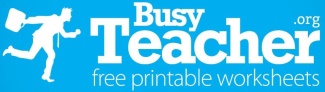 O altă resursă ce poate fi folosită sunt site-urile care promovează învățarea limbii engleze: VOA Learning English (http://learningenglish.voanews.com/) pentru American English sau Reality TV de pe site-ul BBC (https://www.teachingenglish.org.uk/article/reality-tv-1) – pentru British English. Acestea  reprezintă modalități de a atrage atenția elevilor și a crește motivația acestora. Primul dintre aceste site-uri are și transcrierea știrilor care se regăsesc sub formă video, aceste știri fiind împărțite în 3 categorii de dificultate (textele au o lungime în jur de 500 de cuvinte). 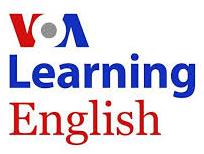 O platformă educațională captivantă care elimină orele petrecute cautând video-uri pe Youtube, FluentU este o necesitate la orice oră modernă. FluentU preia video-urile lumii reale, cum ar fi video clipuri muzicale, discursuri motivaționale, știri, desene animate și clipuri publicitare pentru fime  și le transformă în lecții personalizate. Materialele sunt clasificate pe 6 niveluri de dificultate de la începător la vorbitor nativ, și pe categorii de interes începând cu arte și divertisment până la societate și politică, există ceva interesant pentru ficare elev. Fiecare cuvânt vine cu o definiție în context, cu imagine, audio și numeroase exemple. Puteți chiar da click pe un cuvânt pentru a vedea cum este folosit în alte clipuri video de pe site. Modalitatea de „învățare” a FluentU preia apoi clipurile video autentice și le transformă lecții complet personalizate, astfel încât istoria stilului de învățare al elevului este avută în vedere atunci când sunt create întrebările. Algoritmul folosit de FluentU presupune predarea pe baza a ceea ce elevul știe deja. Cu funcția „temă pentru acasă” puteți da diverse clipuri ca temă și de asemenea poate fi urmărit progresul fiecărei clase și al fiecărui elev, fară a fi necesară notarea. 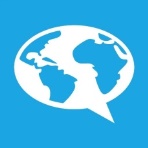 Podcast-urile (de exemplu, Real Life for English) se află la îndemâna oricui și oferă o varietate de subiecte. Ele sunt utile pentru învățarea pronunției, a elementelor de vocabular, oferind deasemenea exerciții de înțelegere de text scris sau audiat, verbe cu particulă adverbială, expresii și argou, gramatica, stil de viață englezesc (învățarea cu ajutorul muzicii, TV / filme, etc), psihologia învățării limbilor străine, fluența culturală. Real Life for English este un promotor al învățării sociale a unei limbi străine și a singurei modalități de dezvoltare a unei fluențe reale pe tot parcursul vieții. Această învățare se poate realiza și în cadrul contextului unor relații autentice stabilite în comunitatea educațională online oferită de site.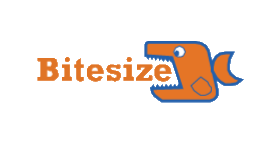 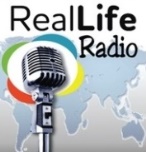 Metodele tradiționale de predare pot fi răsturnate în ceea ce în engleză se numește ”a flipped classroom”: elevii primesc online subiectul și materialul înregistrat, în timp ce timpul petrecut în clasă este devotat rezolvării de exerciții și discutării subiectului. Această strategie va permite profesorului să folosească mai mult timp pentru zonele problematice. O resursă care poate contribui la realizarea educației în acest fel este un site oferit de BBC, cu secțiunea sa numită “Bitesize” unde elevii își pot testa abilitățile de audiție, citire, scriere și conversaționale.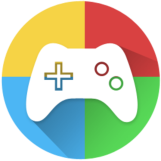 O altă strategie de înviorare a lecțiilor sau a modului de învățare a unei limbi străine este de a-i determina pe elevi să joace jocuri pe calculator în timp ce învață!. Evident, nu orice jocuri. Cele oferite de British Council (https://learnenglish.britishcouncil.org/en/games/)  sunt structurate pe vocabular sau pe elemente de gramatică.	Pornind de la cuvintele lui Henry James Byron din 1874 “Life's too short for chess.” (Viața e prea scurtă pentru jocul de șah.) putem să concluzionăm că viața unui profesor e prea scurtă pentru toate strategiile și metodele pe care le poate folosi pentru a modela minți și vieți.